                          EMERGENCY ASTHMA PLAN FOR SCHOOL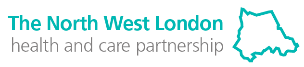 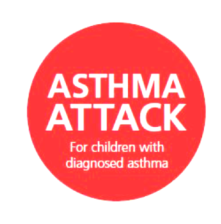 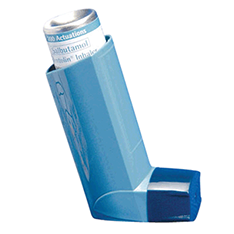                                                                 SIGNS OF:                                             WHEEZING                                             COUGHING                                   SHORTNESS OF BREATH                                     TREATMENT:                                     GIVE 1 – 10 puffs of RELIEVER (BLUE) INHALER every 30-60 secs 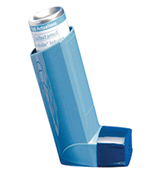           (USE A SPACER IF IT IS THIS TYPE OF INHALER)   IF NO OR MINIMAL EFFECT, call 999 for an ambulance                 1                                                   2